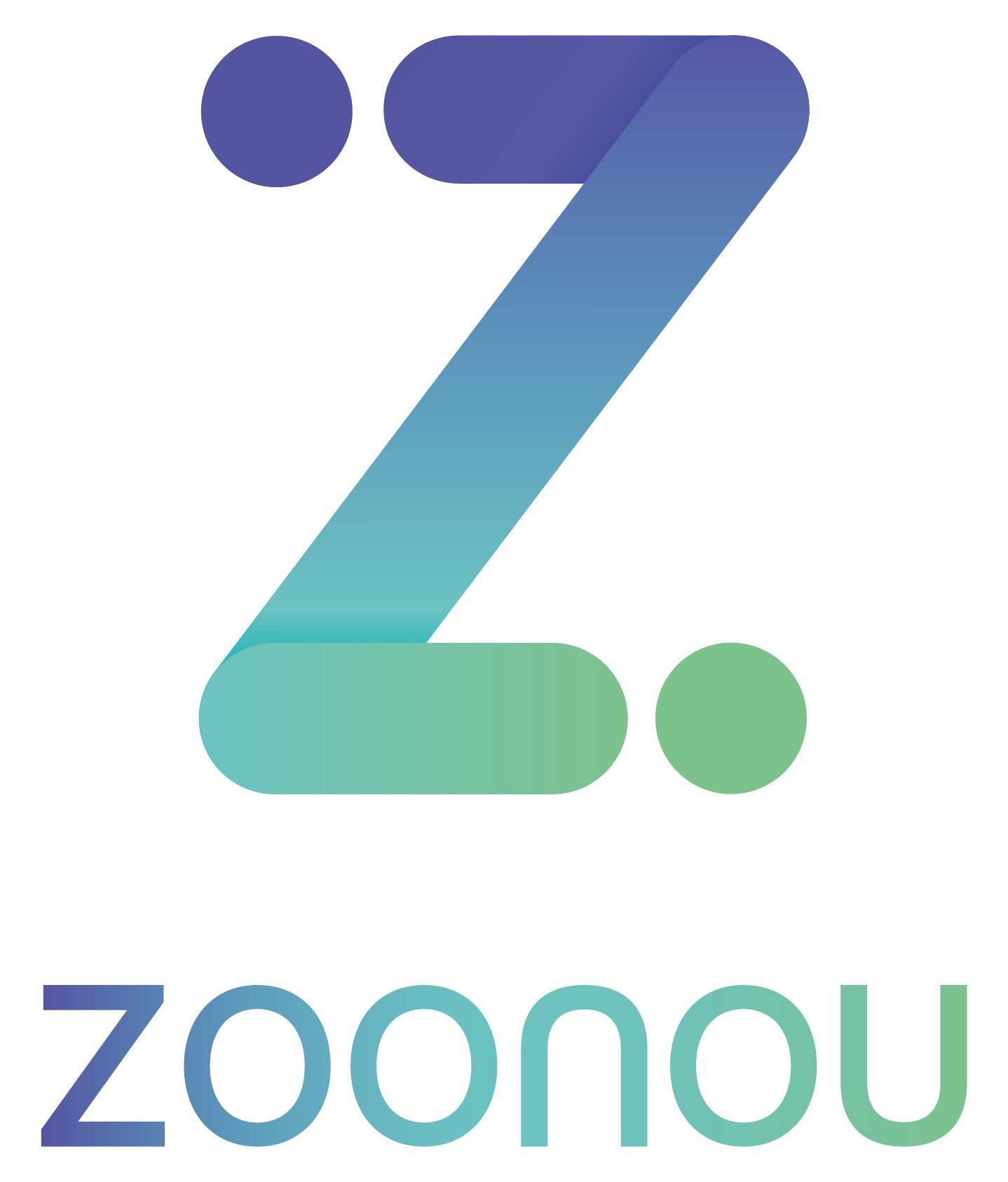 ConfidentialDaily ReportSummaryIssue verification was carried out today on the W3C website on behalf of Studio 24. Issues assigned to Zoonou within the ‘On Staging for Review’ column were retested to clarify the previously observed behavior has been resolved, with further regression testing also being completed. A total of 22 issues have been verified today, 21 of which have been closed and moved to the status of ‘Done’, one ticket has been verified as partially fixed and has been reopened for further investigation. The website has performed well throughout the day of testing with no new issues being raised throughout regression testing. Of the tickets that were pushed back for further development, as mentioned above one has been reopened due to the ‘Submit’ and ‘Search’ CTAs not functioning as expected, when selected they remain to be inconsistent within iOS Safari environments rendering as a blue colour in the focus state. Throughout the day of testing the Zoonou raised tickets that have been closed include several rendering inconsistencies, validation checks as well as carousel chevron buttons functioning as expected. During today’s testing one verified ticket was a client raised issue regarding the ‘Business ecosystem carousel’ not resizing correctly when the browser window is resized, this has been fixed and moved to done. This concludes todays testing where 21 tickets have been verified and closed within the tracker. This brings the total number of outstanding issues to 2. No further testing is currently scheduled at this time. Test Details Issue SummeryMetricsTicket BreakdownDate:24/06/2021Client:Studio 24Project Name:W3C WebsiteProject Lead:Harriet Hadley-King - 07943 195087Testers:Rupert GarlandTarget URLs:https://w3c-dev.studio24.dev/Test Environment(s): Primary environments: Windows 10, Chrome 91Issues were verified in environments tickets were originally raised inIssue tracker URL:https://studio24.atlassian.net/secure/RapidBoard.jspa?rapidView=145&projectKey=W3C&selectedIssue=W3C-277Blocking Issue(s) found:N/ATop 5 issues of concern:1:W3C-581 - Form Elements – Buttons Have Inconsistent Selected State2:W3C-587 - Business – Carousel Does Not Fit on Screen in its Entirety at OnceOverviewOverviewNew issues raised today:00Issues verified as not fixed today:01Issues closed today:21Total number of outstanding issues:02Ticket SeverityTickets RaisedMinor Impact on Functionality00Cosmetic Issue/Typo02Enhancement/Suggestion/Query00Ticket EnvironmentTickets RaisedGlobal00Desktop01Mobile01Ticket TypeTickets RaisedFunctional00Cosmetic01User Experience01